KАРАР							РЕШЕНИЕ     Проект.О внесении дополнений в						Вносится главойадминистративные регламенты					Администрации городскогопредоставления муниципальных услуг			округа город Стерлитамак				Руководствуясь статьей 15 Федерального закона от 24 ноября 1995 года №181 «О социальной защите инвалидов в Российской Федерации» (в редакции  Федерального закона от 01.12.2014г. №419–ФЗ), Федеральным законом от 27.07.2010г. №210 «Об организации предоставления государственных и муниципальных услуг», постановлением администрации городского округа город  Стерлитамак РБ от 18.03.2014г. №590 «Об утверждении в новой редакции Порядка разработки и утверждения административных регламентов предоставления муниципальных услуг», в целях приведения административных регламентов предоставления муниципальных услуг в соответствие с действующим законодательством, Совет городского округа город Стерлитамак Республики Башкортостан Р Е Ш И Л:В административные регламенты предоставления муниципальных услуг:-  «Подготовка и утверждение схемы расположения земельного участка или земельных участков на кадастровом плане территории», утвержденный решением Совета городского округа город Стерлитамак Республики Башкортостан от 30.06.2015г. №3-7/36з;- «Прием заявлений и выдача документов о согласовании границ земельных участков», утвержденный решением Совета городского округа город Стерлитамак Республики Башкортостан от 23.09.2014г. №3-2/27з;- «Реализация преимущественного права субъектов малого (среднего) предпринимательства при отчуждении недвижимого имущества, находящегося в собственности городского округа город Стерлитамак Республики Башкортостан», утвержденный решением Совета городского округа город Стерлитамак Республики Башкортостан от 23.12.2014г. №3-5/30з;- «Предоставление муниципального движимого имущества, инженерной инфраструктуры, находящихся в собственности городского округа город Стерлитамак Республики Башкортостан в аренду, безвозмездное пользование, доверительное управление»,утвержденный решением Совета городского округа город Стерлитамак Республики Башкортостан от 23.12.2014г. №3-5/30з;- «Предоставление информации об объектах недвижимого имущества, находящегося в муниципальной собственности городского округа город Стерлитамак Республики Башкортостан и предназначенных для сдачи в аренду», утвержденный решением Совета городского округа город Стерлитамак Республики Башкортостан от 25.11.2014г. №3-3/29з;- «Выдача разрешения на строительство, реконструкцию объектов капитального строительства»,утвержденный решением Совета городского округа город Стерлитамак Республики Башкортостан от 25.11.2014г. №3-3/29з;- «Выдача  разрешений  на  ввод  объекта  капитального строительства  в эксплуатацию»,утвержденный решением Совета городского округа город Стерлитамак Республики Башкортостан от 25.11.2014г. №3-3/29з;- «Внесение изменений в разрешение на строительство, реконструкцию объекта капитального строительства»,утвержденный решением Совета городского округа город Стерлитамак Республики Башкортостан от 23.12.2014г. №3-5/30з;- «Предоставление информации о порядке предоставления жилищно-коммунальных услуг населению»,утвержденный решением Совета городского округа город Стерлитамак Республики Башкортостан от 23.09.2014г. №3-2/27з;- «Выдача разрешений на производство земляных работ»,утвержденный решением Совета городского округа город Стерлитамак Республики Башкортостан от 23.12.2014г. №3-5/30з;- «Выдача разрешения на право организации розничного рынка на территории городского округа город Стерлитамак Республики Башкортостан», утвержденный решением Совета городского округа город Стерлитамак Республики Башкортостан от 25.11.2014г. №3-3/29з;- «Принятие на учет граждан в качестве нуждающихся в жилых помещениях», утвержденный решением Совета городского округа город Стерлитамак Республики Башкортостан от 25.11.2014г. №3-3/29з;- «Признание  молодых семей нуждающимися в жилых помещениях, имеющих доходы, позволяющие  получить кредит, и включение в состав участников  подпрограммы «Обеспечение жильем молодых семей»,утвержденный решением Совета городского округа город Стерлитамак Республики Башкортостан от 19.05.2015г. №3-4/35з;- «Предоставление информации по документам архивных фондов, находящихся на архивном хранении в архивном отделе администрации городского округа город Стерлитамак Республики Башкортостан», утвержденный решением Совета городского округа город Стерлитамак Республики Башкортостан от 23.09.2014г. №3-2/27з;- «Выдача копий архивных документов, подтверждающих право на владение землей», утвержденный решением Совета городского округа город Стерлитамак Республики Башкортостан от 23.09.2014г. №3-2/27з;- «Передача жилищного фонда городского округа город Стерлитамак Республики Башкортостан в собственность граждан в порядке приватизации»,утвержденный решением Совета городского округа город Стерлитамак Республики Башкортостан от 23.12.2014г. №3-5/30з внести следующие изменения:раздел «II. Стандарт предоставления муниципальной услуги» дополнить пунктом 22.1 следующего содержания: «22.1Орган, предоставляющий муниципальную услугу, обеспечивает инвалидам, включая инвалидов использующих кресла-коляски и собак проводников:- условия для беспрепятственного доступа к объектам (зданиям, помещениям) и предоставляемым в них услугам;- возможность самостоятельного или с помощью сотрудников, предоставляющих услуги, передвижения по территории, на которой расположены объекты, входа в такие объекты и выхода из них;- возможность посадки в транспортное средство и высадки из него перед входом на объекты, в том числе с использованием кресла-коляски и при необходимости с помощью сотрудников, предоставляющих услуги;- сопровождение инвалидов, имеющих стойкие расстройства функции зрения и самостоятельного передвижения, и оказание им помощи на объектах;- надлежащее размещение оборудования и носителей информации, необходимых для обеспечения беспрепятственного доступа инвалидов к объектам и услугам с учетом ограничений их жизнедеятельности;- дублирование необходимой для инвалидов звуковой и зрительной информации, а также надписей, знаков и иной текстовой и графической информации знаками, выполненными рельефно-точечным шрифтом Брайля, допуск сурдопереводчика и тифлосурдопереводчика;- допуск на объекты собаки-проводника при наличии документа, подтверждающего ее специальное обучение в соответствии с законодательством;- оказание сотрудниками, предоставляющими услуги, иной необходимой инвалидам помощи в преодолении барьеров, мешающих получению услуг и использованию объектов наравне с другими лицами.».В административные регламенты предоставления муниципальных услуг:- «Согласование перепланировки и переустройства жилого помещения на территории городского округа город Стерлитамак»,утвержденный решением Совета городского округа город Стерлитамак Республики Башкортостан от 23.12.2014г. №3-5/30з;	- «Принятие документов, а также выдача решений о переводе или об отказе в переводе жилого помещения в нежилое или нежилого помещения в жилое помещение», утвержденный решением Совета городского округа город Стерлитамак Республики Башкортостан от 23.12.2014г. №3-5/30з внести следующие изменения:	раздел «II. Стандарт предоставления муниципальной услуги» дополнить пунктом 23.1 следующего содержания: «23.1 Орган, предоставляющий муниципальную услугу, обеспечивает инвалидам, включая инвалидов использующих кресла-коляски и собак проводников:- условия для беспрепятственного доступа к объектам (зданиям, помещениям) и предоставляемым в них услугам;- возможность самостоятельного или с помощью сотрудников, предоставляющих услуги, передвижения по территории, на которой расположены объекты, входа в такие объекты и выхода из них;- возможность посадки в транспортное средство и высадки из него перед входом на объекты, в том числе с использованием кресла-коляски и при необходимости с помощью сотрудников, предоставляющих услуги;- сопровождение инвалидов, имеющих стойкие расстройства функции зрения и самостоятельного передвижения, и оказание им помощи на объектах;- надлежащее размещение оборудования и носителей информации, необходимых для обеспечения беспрепятственного доступа инвалидов к объектам и услугам с учетом ограничений их жизнедеятельности;- дублирование необходимой для инвалидов звуковой и зрительной информации, а также надписей, знаков и иной текстовой и графической информации знаками, выполненными рельефно-точечным шрифтом Брайля, допуск сурдопереводчика и тифлосурдопереводчика;- допуск на объекты собаки-проводника при наличии документа, подтверждающего ее специальное обучение в соответствии с законодательством;- оказание сотрудниками, предоставляющими услуги, иной необходимой инвалидам помощи в преодолении барьеров, мешающих получению услуг и использованию объектов наравне с другими лицами.».В административный регламент предоставления муниципальной услуги «Предоставление информации о времени и месте проведения театральных представлений, филармонических и эстрадных концертов и гастрольных мероприятий театров и филармоний, киносеансов, анонсы данных мероприятий», утвержденный решением Совета городского округа город Стерлитамак Республики Башкортостан от 25.11.2014г. №3-3/29з внести следующие изменения:раздел «II. Стандарт предоставления муниципальной услуги» дополнить пунктом 21.1 следующего содержания: «21.1 Орган, предоставляющий муниципальную услугу, обеспечивает инвалидам, включая инвалидов использующих кресла-коляски и собак проводников:- условия для беспрепятственного доступа к объектам (зданиям, помещениям) и предоставляемым в них услугам;- возможность самостоятельного или с помощью сотрудников, предоставляющих услуги, передвижения по территории, на которой расположены объекты, входа в такие объекты и выхода из них;- возможность посадки в транспортное средство и высадки из него перед входом на объекты, в том числе с использованием кресла-коляски и при необходимости с помощью сотрудников, предоставляющих услуги;- сопровождение инвалидов, имеющих стойкие расстройства функции зрения и самостоятельного передвижения, и оказание им помощи на объектах;- надлежащее размещение оборудования и носителей информации, необходимых для обеспечения беспрепятственного доступа инвалидов к объектам и услугам с учетом ограничений их жизнедеятельности;- дублирование необходимой для инвалидов звуковой и зрительной информации, а также надписей, знаков и иной текстовой и графической информации знаками, выполненными рельефно-точечным шрифтом Брайля, допуск сурдопереводчика и тифлосурдопереводчика;- допуск на объекты собаки-проводника при наличии документа, подтверждающего ее специальное обучение в соответствии с законодательством;- оказание сотрудниками, предоставляющими услуги, иной необходимой инвалидам помощи в преодолении барьеров, мешающих получению услуг и использованию объектов наравне с другими лицами.».4. В административный регламент предоставления муниципальной услуги«Предоставление земельных участков бесплатно в собственность для индивидуального жилищного строительства», утвержденный решением Совета городского округа город Стерлитамак Республики Башкортостан от 24.12.2015г. №3-7/40з внести следующие изменения:раздел «II. Стандарт предоставления муниципальной услуги» дополнить пунктом 28.1 следующего содержания: «28.1 Орган, предоставляющий муниципальную услугу, обеспечивает инвалидам, включая инвалидов использующих кресла-коляски и собак проводников:- условия для беспрепятственного доступа к объектам (зданиям, помещениям) и предоставляемым в них услугам;- возможность самостоятельного или с помощью сотрудников, предоставляющих услуги, передвижения по территории, на которой расположены объекты, входа в такие объекты и выхода из них;- возможность посадки в транспортное средство и высадки из него перед входом на объекты, в том числе с использованием кресла-коляски и при необходимости с помощью сотрудников, предоставляющих услуги;- сопровождение инвалидов, имеющих стойкие расстройства функции зрения и самостоятельного передвижения, и оказание им помощи на объектах;- надлежащее размещение оборудования и носителей информации, необходимых для обеспечения беспрепятственного доступа инвалидов к объектам и услугам с учетом ограничений их жизнедеятельности;- дублирование необходимой для инвалидов звуковой и зрительной информации, а также надписей, знаков и иной текстовой и графической информации знаками, выполненными рельефно-точечным шрифтом Брайля, допуск сурдопереводчика и тифлосурдопереводчика;- допуск на объекты собаки-проводника при наличии документа, подтверждающего ее специальное обучение в соответствии с законодательством;- оказание сотрудниками, предоставляющими услуги, иной необходимой инвалидам помощи в преодолении барьеров, мешающих получению услуг и использованию объектов наравне с другими лицами.».5. В административный регламент предоставления муниципальной услуги«Предоставление земельных участков из земель, находящихся в собственности городского округа город Стерлитамак Республики Башкортостан, и земель, государственная собственность на которые не разграничена, юридическим и физическим лицам в собственность за плату, бесплатно, аренду, постоянное (бессрочное) пользование, безвозмездное пользование без проведения торгов», утвержденный решением Совета городского округа город Стерлитамак Республики Башкортостан от 20.10.2015г. №3-4/39з внести следующие изменения:раздел «II. Стандарт предоставления муниципальной услуги» дополнить пунктом 31.1 следующего содержания: «31.1 Орган, предоставляющий муниципальную услугу, обеспечивает инвалидам, включая инвалидов использующих кресла-коляски и собак проводников:- условия для беспрепятственного доступа к объектам (зданиям, помещениям) и предоставляемым в них услугам;- возможность самостоятельного или с помощью сотрудников, предоставляющих услуги, передвижения по территории, на которой расположены объекты, входа в такие объекты и выхода из них;- возможность посадки в транспортное средство и высадки из него перед входом на объекты, в том числе с использованием кресла-коляски и при необходимости с помощью сотрудников, предоставляющих услуги;- сопровождение инвалидов, имеющих стойкие расстройства функции зрения и самостоятельного передвижения, и оказание им помощи на объектах;- надлежащее размещение оборудования и носителей информации, необходимых для обеспечения беспрепятственного доступа инвалидов к объектам и услугам с учетом ограничений их жизнедеятельности;- дублирование необходимой для инвалидов звуковой и зрительной информации, а также надписей, знаков и иной текстовой и графической информации знаками, выполненными рельефно-точечным шрифтом Брайля, допуск сурдопереводчика и тифлосурдопереводчика;- допуск на объекты собаки-проводника при наличии документа, подтверждающего ее специальное обучение в соответствии с законодательством;- оказание сотрудниками, предоставляющими услуги, иной необходимой инвалидам помощи в преодолении барьеров, мешающих получению услуг и использованию объектов наравне с другими лицами.».6. В административные регламенты предоставления муниципальных услуг:	- «Согласование документации по гражданской обороне, защите населения и территорий городского округа город Стерлитамак Республики Башкортостан от чрезвычайных ситуаций природного и техногенного характера», утвержденный решением Совета городского округа город Стерлитамак Республики Башкортостан от 26.06.2012г. №3-8/6з,	- «Предоставление финансовой поддержки субъектам  малого и среднего предпринимательства в рамках реализации муниципальных программразвития субъектов малого и среднего предпринимательства городского округа город Стерлитамак Республики Башкортостан», утвержденный решением Совета городского округа город Стерлитамак Республики Башкортостан от 26.06.2012г. №3-8/6з внести следующие изменения:пункт2.11 «Требования к помещениям, в которых предоставляются муниципальные услуги, к залу ожидания, местам для заполнения запросов о предоставлении муниципальной услуги, информационным стендам с образцами их заполнения и перечнем документов, необходимых для предоставления каждой муниципальной услуги» дополнить абзацем следующего содержания:«Орган, предоставляющий муниципальную услугу, обеспечивает инвалидам, включая инвалидов использующих кресла-коляски и собак проводников:- условия для беспрепятственного доступа к объектам (зданиям, помещениям) и предоставляемым в них услугам;- возможность самостоятельного или с помощью сотрудников, предоставляющих услуги, передвижения по территории, на которой расположены объекты, входа в такие объекты и выхода из них;- возможность посадки в транспортное средство и высадки из него перед входом на объекты, в том числе с использованием кресла-коляски и при необходимости с помощью сотрудников, предоставляющих услуги;- сопровождение инвалидов, имеющих стойкие расстройства функции зрения и самостоятельного передвижения, и оказание им помощи на объектах;- надлежащее размещение оборудования и носителей информации, необходимых для обеспечения беспрепятственного доступа инвалидов к объектам и услугам с учетом ограничений их жизнедеятельности;- дублирование необходимой для инвалидов звуковой и зрительной информации, а также надписей, знаков и иной текстовой и графической информации знаками, выполненными рельефно-точечным шрифтом Брайля, допуск сурдопереводчика и тифлосурдопереводчика;- допуск на объекты собаки-проводника при наличии документа, подтверждающего ее специальное обучение в соответствии с законодательством;- оказание сотрудниками, предоставляющими услуги, иной необходимой инвалидам помощи в преодолении барьеров, мешающих получению услуг и использованию объектов наравне с другими лицами.».7. В административные регламенты предоставления муниципальных услуг:	- «Предоставление муниципального недвижимого имущества  городского округа город Стерлитамак Республики Башкортостан в аренду, безвозмездное пользование, доверительное управление», утвержденный решением Совета городского округа город Стерлитамак Республики Башкортостан от 26.06.2012г. №3-8/6з;	- «Предоставление информации, содержащейся в Реестре муниципального имущества городского округа город Стерлитамак Республики Башкортостан»,утвержденный решением Совета городского округа город Стерлитамак Республики Башкортостан от 26.06.2012г. №3-8/6з;	- «Подготовка, утверждение, регистрация и выдача градостроительных планов земельных участков»,утвержденный решением Совета городского округа город Стерлитамак Республики Башкортостан от 26.06.2012г. №3-8/6з;	- «Присвоение, подтверждение или резервирование почтовых адресов объектам капитального строительства и присвоению идентификационных номеров нежилым помещениям в городском округе город Стерлитамак Республики Башкортостан»,утвержденный решением Совета городского округа город Стерлитамак Республики Башкортостан от 26.06.2012г. №3-8/6з;	- «Согласование паспорта цветового решения фасада жилого и нежилого объекта»,утвержденный решением Совета городского округа город Стерлитамак Республики Башкортостан от 26.06.2012г. №3-8/6з;	- «Выдача разрешений на установку рекламных конструкций на территории городского округа город Стерлитамак Республики Башкортостан»,утвержденный решением Совета городского округа город Стерлитамак Республики Башкортостан от 26.06.2012г. №3-8/6з;	- «Предоставление информации по организации общедоступного и бесплатного дошкольного, начального общего, основного общего, среднего (полного) общего образования, а также дополнительного образования в общеобразовательных учреждениях, расположенных на территории городского округа город Стерлитамак Республики Башкортостан», утвержденный решением Совета городского округа город Стерлитамак Республики Башкортостан от 26.06.2012г. №3-8/6з;	-  «Организация предоставления общедоступного и бесплатного начального общего, основного общего, среднего (полного) общего образования по основным общеобразовательным программам», утвержденный решением Совета городского округа город Стерлитамак Республики Башкортостан от 26.06.2012г. №3-8/6з;	- «Организация  предоставления дополнительного образования детям», утвержденный решением Совета городского округа город Стерлитамак Республики Башкортостан от 26.06.2012г. №3-8/6з;	- «Организация предоставления общедоступного и бесплатного дошкольного образования», утвержденный решением Совета городского округа город Стерлитамак Республики Башкортостан от 26.06.2012г. №3-8/6з;	-  «Организация отдыха детей в каникулярное время», утвержденный решением Совета городского округа город Стерлитамак Республики Башкортостан от 26.06.2012г. №3-8/6з;	- «Выплата пособий малоимущим семьям, имеющим детей в возрасте от 1,5 до 5 лет, не посещающих дошкольные образовательные учреждения», утвержденный решением Совета городского округа город Стерлитамак Республики Башкортостан от 26.06.2012г. №3-8/6з;	-  «Зачисление в образовательное учреждение», утвержденный решением Совета городского округа город Стерлитамак Республики Башкортостан от 26.06.2012г. №3-8/6з;	-  «Предоставление информации о текущей успеваемости учащегося, ведение электронного дневника и электронного журнала успеваемости», утвержденный решением Совета городского округа город Стерлитамак Республики Башкортостан от 26.06.2012г. №3-8/6з;	-  «Предоставление информации об образовательных программах и учебных планах, рабочих программах учебных курсов, предметов, дисциплин (модулей), годовых календарных учебных графиках», утвержденный решением Совета городского округа город Стерлитамак Республики Башкортостан от 26.06.2012г. №3-8/6з;	- «Предоставление информации о порядке проведения государственной (итоговой) аттестации обучающихся, освоивших программы основного общего и среднего (полного) общего образования, в том числе в форме единого государственного экзамена, а также информации из баз данных городского округа  город Стерлитамак Республики Башкортостан об участниках единого государственного экзамена и о результатах единого государственного экзамена»,утвержденный решением Совета городского округа город Стерлитамак Республики Башкортостан от 26.06.2012г. №3-8/6з;	-  «Прием заявлений, постановка на учет и зачисление детей в образовательные учреждения, реализующие основную образовательную программу дошкольного образования (детские сады)», утвержденный решением Совета городского округа город Стерлитамак Республики Башкортостан от 26.06.2012г. №3-8/6з внести следующие изменения:пункт2.13 «Требования к помещениям, в которых предоставляются муниципальные услуги, к залу ожидания, местам для заполнения запросов о предоставлении муниципальной услуги, информационным стендам с образцами их заполнения и перечнем документов, необходимых для предоставления каждой муниципальной услуги» дополнить абзацем следующего содержания: «Орган, предоставляющий муниципальную услугу, обеспечивает инвалидам, включая инвалидов использующих кресла-коляски и собак проводников:- условия для беспрепятственного доступа к объектам (зданиям, помещениям) и предоставляемым в них услугам;- возможность самостоятельного или с помощью сотрудников, предоставляющих услуги, передвижения по территории, на которой расположены объекты, входа в такие объекты и выхода из них;- возможность посадки в транспортное средство и высадки из него перед входом на объекты, в том числе с использованием кресла-коляски и при необходимости с помощью сотрудников, предоставляющих услуги;- сопровождение инвалидов, имеющих стойкие расстройства функции зрения и самостоятельного передвижения, и оказание им помощи на объектах;- надлежащее размещение оборудования и носителей информации, необходимых для обеспечения беспрепятственного доступа инвалидов к объектам и услугам с учетом ограничений их жизнедеятельности;- дублирование необходимой для инвалидов звуковой и зрительной информации, а также надписей, знаков и иной текстовой и графической информации знаками, выполненными рельефно-точечным шрифтом Брайля, допуск сурдопереводчика и тифлосурдопереводчика;- допуск на объекты собаки-проводника при наличии документа, подтверждающего ее специальное обучение в соответствии с законодательством;- оказание сотрудниками, предоставляющими услуги, иной необходимой инвалидам помощи в преодолении барьеров, мешающих получению услуг и использованию объектов наравне с другими лицами.».8. В административные регламенты предоставления муниципальных услуг:	- «Признание гражданина малоимущим в целях принятия на учет в качестве нуждающихся в жилых помещениях, предоставляемых по договорам социального найма»,утвержденный решением Совета городского округа город Стерлитамак Республики Башкортостан от 26.06.2012г. №3-8/6з;	-  «Предоставление информации об очередности предоставления жилых помещений на условиях социального найма»,утвержденный решением Совета городского округа город Стерлитамак Республики Башкортостан от 26.06.2012г. №3-8/6з внести следующие изменения:пункт2.14 «Требования к помещениям, в которых предоставляются муниципальные услуги, к залу ожидания, местам для заполнения запросов о предоставлении муниципальной услуги, информационным стендам с образцами их заполнения и перечнем документов, необходимых для предоставления каждой муниципальной услуги» дополнить абзацем следующего содержания: «Орган, предоставляющий муниципальную услугу, обеспечивает инвалидам, включая инвалидов использующих кресла-коляски и собак проводников:- условия для беспрепятственного доступа к объектам (зданиям, помещениям) и предоставляемым в них услугам;- возможность самостоятельного или с помощью сотрудников, предоставляющих услуги, передвижения по территории, на которой расположены объекты, входа в такие объекты и выхода из них;- возможность посадки в транспортное средство и высадки из него перед входом на объекты, в том числе с использованием кресла-коляски и при необходимости с помощью сотрудников, предоставляющих услуги;- сопровождение инвалидов, имеющих стойкие расстройства функции зрения и самостоятельного передвижения, и оказание им помощи на объектах;- надлежащее размещение оборудования и носителей информации, необходимых для обеспечения беспрепятственного доступа инвалидов к объектам и услугам с учетом ограничений их жизнедеятельности;- дублирование необходимой для инвалидов звуковой и зрительной информации, а также надписей, знаков и иной текстовой и графической информации знаками, выполненными рельефно-точечным шрифтом Брайля, допуск сурдопереводчика и тифлосурдопереводчика;- допуск на объекты собаки-проводника при наличии документа, подтверждающего ее специальное обучение в соответствии с законодательством;- оказание сотрудниками, предоставляющими услуги, иной необходимой инвалидам помощи в преодолении барьеров, мешающих получению услуг и использованию объектов наравне с другими лицами.».9. Настоящее решение подлежит размещению в сети «Интернет», опубликованию в газете «Стерлитамакский рабочий», вступает в силу после его опубликования и применяется с 01.07.2016 года.Глава городского округа-Председатель Совета городского округа город СтерлитамакРеспублики Башкортостан						Ю.И.Никифоров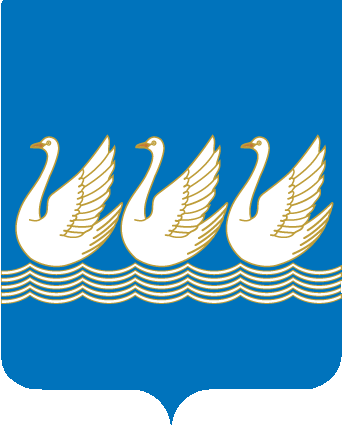 БашkортостанРеспубликаhыСтeрлетамаkkалаhыkалаокругыСоветы453100,Стeрлетамаk, Октябрь проспекты, 32тел. 24-16-25, факс 24-15-74Республика БашкортостанСОВЕТгородского округагород Стерлитамак453100, Стерлитамак, проспект Октября, 32тел. 24-16-25, факс 24-15-74